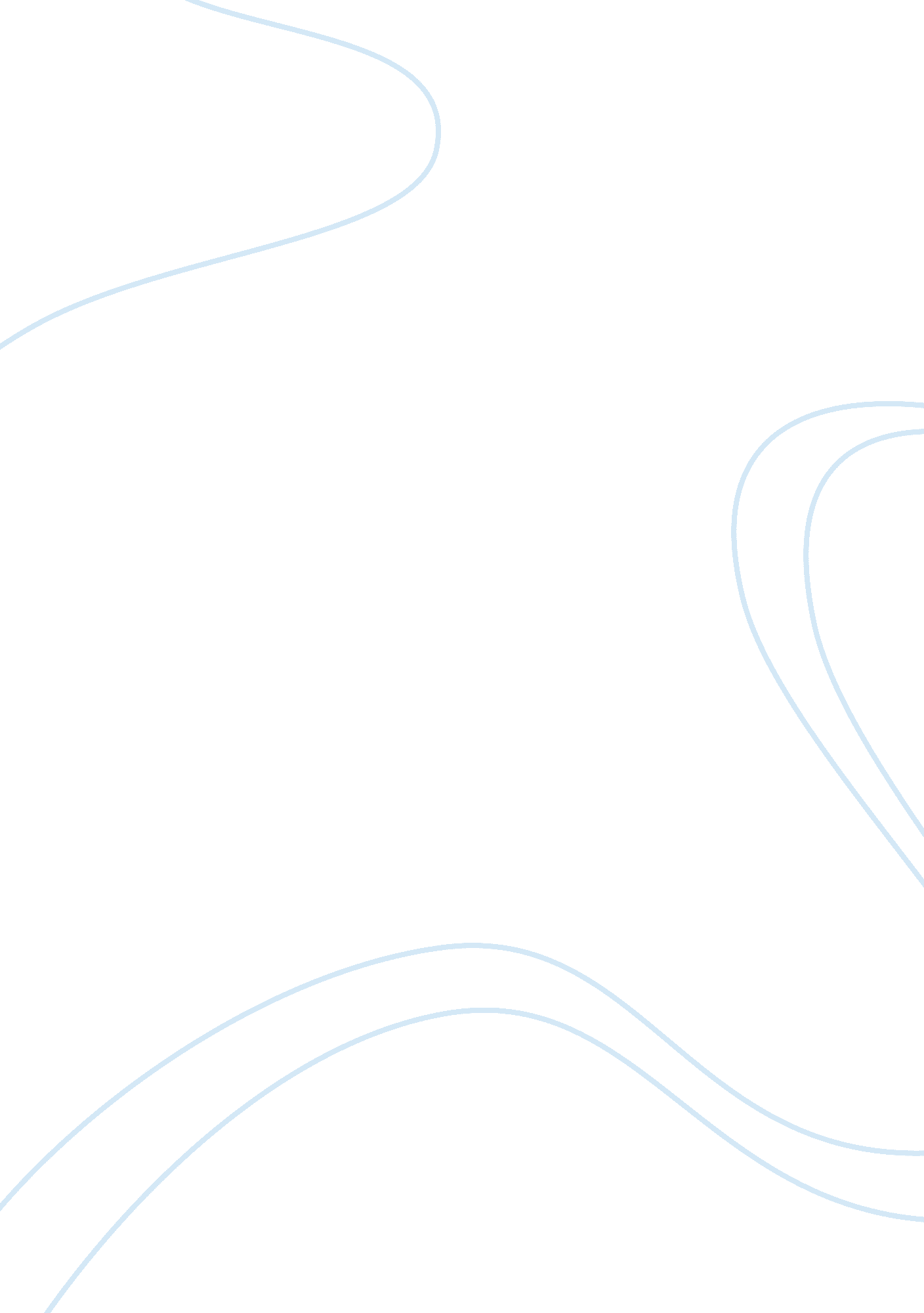 Sociological perspectiveSociology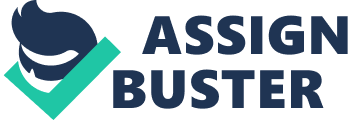 Sociological perspective Sociology being a scientific study that examines human behaviour employs sociological perspectives to explain the social problems that exist in the society. A sociological perspective is an excellent approach to understanding the human behaviour; it also explores the broader context of social forces in the society, social institutions, and forces. The sociological perspective involves three paradigms explaining the complex world. The three paradigms include structural functionalism, symbolic and social conflict. Each of the three paradigms expresses the human behaviour (Dew and Kevin 25). However, the paper accentuates the structural functionalism that explores the social phenomenon. Structural functionalism considers the society as a system that has interconnected parts working together, for example, how the human body works all parts work in coordination. The idea is working towards stability in that when one part fails the whole system collapses because of dysfunction. Likewise, a state of equilibrium arises when all parts work together. 
The structural functionalism perspective explains social problems in the society. A good example is why poverty exists. Poverty, in this case, represents the have not and the function perspective that poverty affects individuals differently. Poverty allows the creation of employment where those who have in the society employ those who do not have so us to create stability. Therefore, without poverty no one will serve the other in the society. The presence of poverty regulates the unique set of the economy in the society (Lenhard and Johannes 102). The other example of why poverty exists is that it boosts the morale of other wealthy classes comprising the wealthy and middle-class populace. Whenever they feel down, they look at the poor and get encouraged to escape depression and stress. Therefore, poverty acts as a source of medication in the society. The existence of poverty also stimulates individuals in the society to work hard when they observe people living in slums, and desperation. Besides, poverty facilitates people to improve productivity to overcome difficult conditions to attain life goals (Wellstead, Adam, and Howlett 55). Moreover, poverty creates a balance in the society and facilitates the formulation and provision of essential services. If everyone in the society is rich, no one can serve the other, and some functions in the society would fail, for example, no one will desire to work making life unbearable. 
Conversely, I have a different opinion on how the structural function perspective works. The existence of poverty creates an imbalance in the society in that the rich exploit the poor. It also contributes to a failed structure resulting in social unrest like crime, prostitution, and child labour and drug abuse just to mention a few. Structural functions also explain the impacts of failed structures and dysfunction in the society. The fact that the rich and the poor exists it is enough to prove a dysfunctional society. The rich take the advantage of the poor to enrich themselves through unsustainable opportunities and marginalization. Therefore, they progress the widening gap between the rich and the poor that enhances social problems. 
In conclusion, the sociological perspectives help individuals understand the human behaviour and some social issues. According to te viewpoint, society comprises an interplay of different structures and functions that create or hinder growth. Thus, the sociological perspectives define the causes a functioning society and dysfunctional society. Overall, the field prepares people in the society to collaborate towards creating a stable society. 
Works Cited 
Dew, Kevin. " Structural Functionalism." The Wiley Blackwell Encyclopedia of Health, 
Illness, Behavior, and Society (2014): 25 
Lenhard, Johannes. " Structuralism and Functionalism. The Difference between Lévi-Strauss, 
Malinowski and Evans-Pritchard in Reference to Kinship." (2015): 75-102 
Wellstead, Adam, and Michael Howlett. " Understanding Feasibility in Climate Change 
Adaptation Planning: Structural-Functionalism..." (2012): 55-79 